MINISTERO DELL’ ISTRUZIONE DELL’UNIVERSITA’ E DELLA RICERCAUFFICIO SCOLASTICO REGIONALE PER IL LAZIO LICEO SCIENTIFICO STATALE“TALETE”Roma, 23.09.2020Ai DocentiAlle FamiglieAgli studentiSito webCircolare n. 32Oggetto: Invio credenziali studenti dominio liceotalete.itSi avvisano i Genitori e le Studentesse/gli Studenti che nei prossimi giorni verranno progressivamente inviate agli indirizzi email dei Genitori presenti sul Registro Elettronico le credenziali per l’attivazione dell’account studentesco personale liceotalete.it, associato alla piattaforma Google Suite for Education del Liceo Talete e indispensabile ai fini dello svolgimento ottimale della Didattica Digitale Integrata, ormai parte integrante della didattica ordinaria. Tale invio si intende rivolto ai soli studenti che ancora non sono in possesso dell’account liceotalete.it, e sarà progressivamente notificato tramite comunicazione sul Registro Elettronico.A tal fine si ricorda che per poter usufruire delle risorse delle risorse digitali offerte dalla piattaforma, è necessaria l’accettazione del Regolamento-Autorizzazione assegnazione account, consultabile sul sito del Talete nella sezione Regolamenti (http://web.liceotalete.it/joomla/attachments/article/916/Autorizzazione%20assegnazione%20account.pdf) .L’Animatore DigitaleProf. Paolo SirabellaIl Dirigente ScolasticoProf. Alberto CataneoFirma autografa sostituita a mezzo  stampa ai sensi dell’art. 3 comma 2 del d.lgs. n.39/1993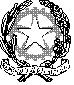 